ПРОТОКОЛ заседания конкурсной комиссииАКЦИОНЕРНОЕ ОБЩЕСТВО «ВАГОНРЕММАШ» (АО «ВРМ»)       «15» июня 2018						 № ВРМ – ОК/12 - КК1Присутствовали:Повестка дня:     О подведении итогов открытого конкурса № ОК/12-АО ВРМ/2018 на право заключения договора поставки резинотехнических изделий для нужд Тамбовского ВРЗ, Воронежского ВРЗ - филиалов АО «ВРМ», в 2018г.    Информация представлена заместителем начальника службы ОМТО Комаровым В.А.Комиссия решила:Согласиться с выводами и предложениями экспертной группы (протокол от «14» июня 2018г. № ВРМ – ОК/12 - ЭГ1)В связи с тем, что единственный претендент, АО «Краснодарский завод РТИ», признан участником открытого конкурса № ОК/12-АО ВРМ/2018, признать открытый конкурс № ОК/12-АО ВРМ/2018 несостоявшимся и в соответствии с п. 2.9.10 конкурсной документации поручить ОМТО Тамбовского ВРЗ, Воронежского ВРЗ - филиалов АО «ВРМ»  в установленном порядке обеспечить заключение договора с АО «Краснодарский завод РТИ», со стоимостью предложения 20 010 139,6 (двадцать миллионов десять тысяч сто тридцать девять рублей) рублей 60 копеек без НДС, 23 611 964,73 (двадцать три миллиона шестьсот одиннадцать тысяч девятьсот шестьдесят четыре) рублей 73 копеек, с учетом всех налогов, включая НДС.	Решение принято единогласно.Согласовано:Члены Конкурсной комиссии: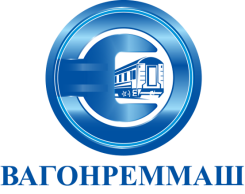 АКЦИОНЕРНОЕ ОБЩЕСТВО «ВАГОНРЕММАШ»105005, г. Москва, наб. Академика Туполева, дом 15, корпус 2тел. (499) 550-28-90, факс (499) 550-28-96, www.vagonremmash.ruПредседатель Конкурснойкомиссии	Члены Конкурсной комиссии:Главный инженер							Главный бухгалтер							Главный специалистслужбы безопасностиЗаместитель начальника службы правого обеспечения и корпоративного управления						Главный специалист технико-технологической службы					Секретарь Конкурснойкомиссии	Председатель Конкурсной              КомиссииГлавный инженер							Главный бухгалтер							Главный специалистслужбы безопасности						Главный специалист технико-технологической службы					Главный специалист службыэкономического анализа, планированияи ценообразованияЗаместитель начальника службы правого обеспечения и корпоративного управленияСекретарь Конкурснойкомиссии	